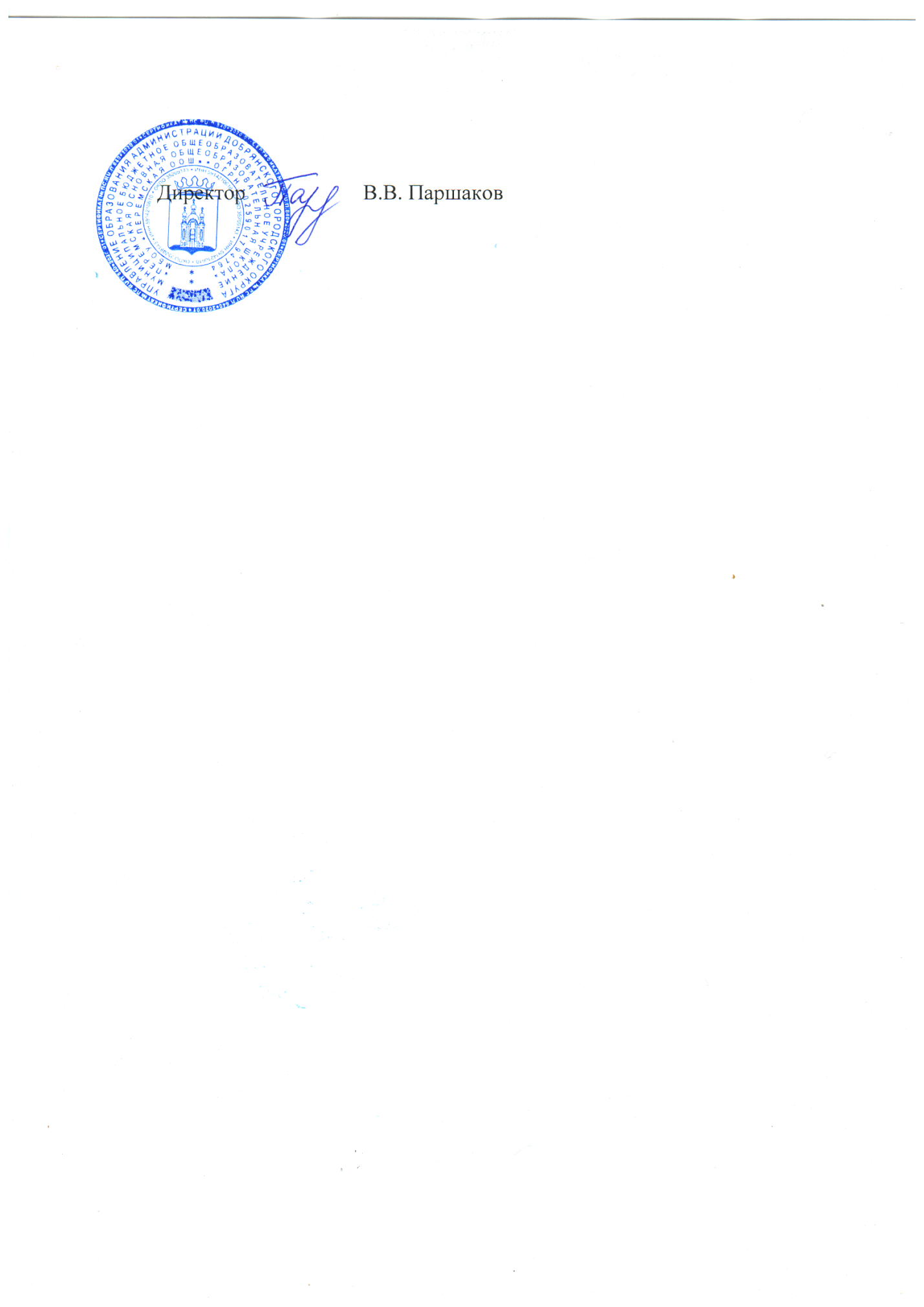 Менюучащихся 1-9 классы МБОУ «Перемская ООШ» на 15 декабря 2020 годаУТВЕРЖДАЮ:14.12.2020г.Прием пищи, наименование блюдМасса порции 1-4 клМасса порции 5-9 клЗАВТРАКЗАВТРАККаша кукурузная молочная жидкая150200Чай с сахаром200200Хлеб пшеничный4040Пряники4545ОБЕДОБЕДОБЕДСуп гороховый200250Котлета припущенные из мяса птицы80100Каша гречневая рассыпчатая150180Соус томатный3030Хлеб пшеничный6060Компот из яблок с лимоном200200Стоимость ученики 1-4 кл.72,60 руб.72,60 руб.Стоимость ученики 5-9 кл.81,40 руб.81,40 руб.